Reception Home Learning Week 3 Eggs Day 1Monday 18th January 2021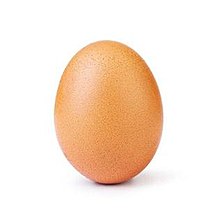 This half term we are looking at Living Things and in particular animals. We have been thinking about animals in Winter and this time we will focus on birds and their eggs. You will need to buy a box of eggs for this week’s work. Hard boil 5 and keep 1 unboiled for the problem solving activity later in the week! You will also need the box for the Creative activity so please don’t throw it away. There are also short supporting video lessons for each day for the children to watch and a video for the adults about the development of phonics. To start the week hide 1 of the eggs in the garden for the children to find...The Challenge: Tell the children that the RSPB were very pleased with the Garden Reserves that they made last week. Unfortunately they have another emergency and would like their help again. They have heard that lots of birds have lost their eggs and would like them to search their garden to see if there are any there. If they find one please take care of it...Activity 1 - Introduction: Send the children outside to look for any eggs that might be lost on their Garden Reserve (One of the hard boiled eggs you hid earlier). Once found discuss what could be in the egg and how they could take care of it. It is the children’s job to keep it with them throughout the day to keep it warm and safe. This will help to develop a sense of care and responsibility for looking after something! Use your outdoor exercise time to go for a walk and try to find some nesting materials such as twigs, leaves, grass etc then make a nest for the egg. Only then is it safe to leave the egg. Activity 2 - Maths (Number Bonds to 5): You will need: 5 of the hard boiled eggs and the nest they made as well as the Maths Zoom video lesson posted on the school app and Google Education (this can be accessed through your Hwb account). Watch my maths video and work along with me to find different ways to make 5.Activity 3 - Literacy: I have made a parent video on the development of phonics for the grown-ups to watch. Please could the children watch the ai video on their Bug Club in preparation for our phonics video lesson later in the week. Can you think of any other words with the ai sound? Please try to read a book on your Bug Club account daily in addition to the above activities if you can.